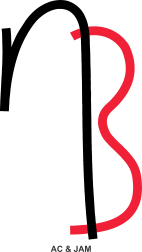 Press Release NOCHE BOHEMIA A poetic and artistic event of historical proportions, for its originality and content known as La Noche Bohemia (Bohemian Night) will take place for the ninth year on Saturday, April 23, 2016 from 6:00PM to 9:30PM at Sherwood Hall, 940 N. Main St., Salinas, CA, 93906. Doors open at 6PM to offer the audience a taste of art in all its forms. Local painters, photographers, sculptors, writers, poets, and singers will display their original art to the public. 
This cultural event is offered by poets, writers, painters, photographers and artists from Salinas and other cities and states which gives the event a transcendental artistic flavor. 
The Noche Bohemia promotes poetry, song and art in the Latino community and seeks to share these with the larger community. It is through this event that the Latino community finds a cultural forum to convene and socialize, and thus, promote and enjoy the artistic talent of its members. 
We hope for this night to be one of many where the Latino cultural heritage is able to promote through its art, the vision of the Latin-American people in our multicultural reality. 
The Noche Bohemia is a free of charge event, thanks to the generosity of The Arts Council for Monterey County, Dole Fresh Vegetables, The Monterey Bay Aquarium, Hartnell College, Radio La Preciosa, Alex El Genio Lucas, Radio Bilingüe,KSMS-TV 67 Univision , El Tianguis Magazine, Conectate Magazine, El Sol Newspaper, GTO Printing, 99 Cents Morelia Store, Rancho Market and others. For more information please call (831) 204-0617 or write to nochebohemiadesalinas@gmail.com The Noche Bohemia is a unique event of poetry, music and visual art. The concept of The Noche Bohemia in Salinas was initially brought forward by Adela Castillo and Jose Alejandro Moran to offer the community a unique event where poetry, music, painting, photography and art coalesced into a romantic experience. The idea was to have the heart, the mind and the soul inspired and engaged to feel the power of love, hope, and goodness through art. Adela and Jose Alejandro felt that local artists would come together and create this experience. Local poets and artists from other cities were invited and the first night was launched on February 14th of 2008.Anuncio de PrensaNOCHE BOHEMIAUn evento poético y artístico con repercusión histórica por su originalidad y contenido conocido como Noche Bohemia tomará lugar por novena vez el  sábado 23 de abril del 2016 de las 6:00 a las 9:30 PM en el Sherwood Hall, ubicado en el 940 Main St. Salinas, CA 93906. Las puertas abren a las 6PM para ofrecer al público el arte en todas sus formas. Pintores, fotógrafos, escultores, escritores, poetas y artistas expondrán su arte al público.Este evento cultural es ofrecido por poetas, escritores, pintores, fotógrafos y artistas de Salinas, de otras ciudades y estados, por lo que le da un sabor artístico trascendental.La Noche Bohemia promueve la poesía, la música y el arte en la comunidad latino americana y busca compartirlo con la comunidad en general. Es a través de este evento que la comunidad latinoamericana encuentra un espacio para así promover y celebrar el talento de sus miembros. Esperamos que esta noche sea una de muchas donde la herencia latinoamericana es capaz de promover a través de su arte, la visión de un pueblo en una sociedad multicultural.La Noche Bohemia es en un evento gratuito gracias a la generosidad del Arts Council for Monterey County, Dole Fresh Vegetables, The Monterey Bay Aquarium, Hartnell College, Radio La Preciosa, Alex El Genio Lucas, Radio Bilingüe,KSMS-TV 67 Univision , El Tianguis Magazine, Conectate Magazine, El Sol Newspaper, GTO Printing, 99 Cents Morelia Store, Rancho Market y otros. Para más informes por favor llame al (831) 204-0617 o escriba a nochebohemiadesalinas@gmail.comLa Noche Bohemia es un evento único de poesía, música y arte visual. El concepto de la Noche Bohemia en Salinas fue traído por Adela Castillo y Jose Alejandro Moran para ofrecer a la comunidad un evento donde la poesía, la música y el arte visual se transmutaran en una experiencia romántica. La idea es que el corazón, la mente y el alma sientan el poder de la esperanza, del amor y la bondad a través del arte. Adela y Jose Alejandro creyeron que artistas locales se unirían y ofrecerían esta experiencia. Poetas y artistas de la comunidad y de otros estados fueron invitados y así se lanzó la primera Noche Bohemia el 14 de febrero del 2008.